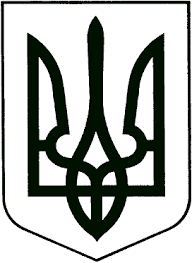 ЗВЯГЕЛЬСЬКА МІСЬКА РАДАРІШЕННЯтридцять четверта сесія						восьмого скликання15.06.2023                                    			                    № 902Про затвердження переліку об’єктів, які зазнали руйнуваннята пошкодження внаслідок збройноїагресії російської федераціїКеруючись статтею 25 Закону України «Про місцеве самоврядування в Україні», постановою Кабінету Міністрів України від 19.04.2022 №473 «Про затвердження Порядку виконання невідкладних робіт щодо ліквідації наслідків збройної агресії Російської Федерації, пов’язаних із пошкодженням будівель та споруд», з урахуванням проведених обстежень зруйнованих, значно пошкоджених та незначно пошкоджених об’єктів житлового фонду (приватних будинків) на території Звягельської міської територіальної громади, які зазнали руйнування внаслідок збройної агресії російської федерації, за підсумками проведеної роботи комісії, склад якої затверджений розпорядження міського голови від 13.04.2022 № 90(0) «Про створення комісії по обстеженню пошкодженого та знищеного нерухомого майна внаслідок бойових дій на території Новоград-Волинської міської територіальної громади», міська радаВИРІШИЛА:1. Затвердити перелік об’єктів, які зазнали руйнування та пошкодження внаслідок збройної агресії російської федерації згідно з додатком.	2. Контроль за виконанням цього рішення покласти на постійну комісію міської ради з питань бюджету територіальної громади, комунальної власності та економічного розвитку та заступника міського голови Якубова В.О.
  Міський голова                                                                      Микола БОРОВЕЦЬДодатокДодатокдо рішення міської радидо рішення міської радивід 15.06.2023№ 902№№Адреса об'єктаПрізвище, ім'я, по-батькові власникаПрізвище, ім'я, по-батькові власникаПрізвище, ім'я, по-батькові власникаТип об'єкта№ акту візуального обстеження№ акту візуального обстеження11****Скаковська Наталія ІванівнаСкаковська Наталія ІванівнаСкаковська Наталія Іванівнаприватна1122****Прохорова Катерина ДмитрівнаПрохорова Катерина ДмитрівнаПрохорова Катерина Дмитрівнаприватна2233****Гольц Станіслав ОлександровичГольц Станіслав ОлександровичГольц Станіслав Олександровичприватна3344****Сидорчук Надія ЗахарівнаСидорчук Надія ЗахарівнаСидорчук Надія Захарівнаприватна4455****Уляницький Михайло ІвановичУляницький Михайло ІвановичУляницький Михайло Івановичприватна5566****Бондарчук Олександр МихайловичБондарчук Олександр МихайловичБондарчук Олександр Михайловичприватна6677****Сімінішин Олександр Степанович (ВПО)Сімінішин Олександр Степанович (ВПО)Сімінішин Олександр Степанович (ВПО)приватна7788****Валінкевич Валентин ОлександровичВалінкевич Валентин ОлександровичВалінкевич Валентин Олександровичприватна8899****Оніщук Надія РоманівнаОніщук Надія РоманівнаОніщук Надія Романівнаприватна991010****Оліярник Михайло МихайловичОліярник Михайло МихайловичОліярник Михайло Михайловичприватна10101111****Лозова Людмила ВалентинівнаЛозова Людмила ВалентинівнаЛозова Людмила Валентинівнаприватна11111212****Єфімчук Микола ВасильовичЄфімчук Микола ВасильовичЄфімчук Микола Васильовичприватна12121313****Алмаєва Любов МухамеджанівнаАлмаєва Любов МухамеджанівнаАлмаєва Любов Мухамеджанівнаприватна13131414****Онищенко Галина ЙосипівнаОнищенко Галина ЙосипівнаОнищенко Галина Йосипівнаприватна14141515****Скаковський Олександр БолеславовичСкаковський Олександр БолеславовичСкаковський Олександр Болеславовичприватна15151616****Бабяр Наталія МихайлівнаБабяр Наталія МихайлівнаБабяр Наталія Михайлівнаприватна16161717****Курильчук Тамара ЙосипівнаКурильчук Тамара ЙосипівнаКурильчук Тамара Йосипівнаприватна17171818****Заброцька Ніна СтепанівнаЗаброцька Ніна СтепанівнаЗаброцька Ніна Степанівнаприватна18181919****Кубицька Жанна АнатоліївнаКубицька Жанна АнатоліївнаКубицька Жанна Анатоліївнаприватна19192020****Макарчук Андрій ВасильовичМакарчук Андрій ВасильовичМакарчук Андрій Васильовичприватна20202121****Желанова Ірина ГригорівнаЖеланова Ірина ГригорівнаЖеланова Ірина Григорівнаприватна21212222****Малькова Галина ВасилівнаМалькова Галина ВасилівнаМалькова Галина Василівнаприватна22222323****Оримович Ольга МиколаївнаОримович Ольга МиколаївнаОримович Ольга Миколаївнаприватна23232424****Хімчан Віра СтепанівнаХімчан Віра СтепанівнаХімчан Віра Степанівнаприватна24242525****Балаушко Володимир СергійовичБалаушко Володимир СергійовичБалаушко Володимир Сергійовичприватна25252626****Балаушко Валентина ЛеонідівнаБалаушко Валентина ЛеонідівнаБалаушко Валентина Леонідівнаприватна26262727****Скабарова Наталія АндріївнаСкабарова Наталія АндріївнаСкабарова Наталія Андріївнаприватна27272828****Малявкін Юрій ПавловичМалявкін Юрій ПавловичМалявкін Юрій Павловичприватна28282929****Пархоменко Наталія МиколаївнаПархоменко Наталія МиколаївнаПархоменко Наталія Миколаївнаприватна29293030****Андрєєв Андрій МиколайовичАндрєєв Андрій МиколайовичАндрєєв Андрій Миколайовичприватна30303131****Потайчук Ірина ФедорівнаПотайчук Ірина ФедорівнаПотайчук Ірина Федорівнаприватна31313232****Воронюк Андрій ФедоровичВоронюк Андрій ФедоровичВоронюк Андрій Федоровичприватна32323333****Ващенко Олександр ВолодимировичВащенко Олександр ВолодимировичВащенко Олександр Володимировичприватна33333434****Пуха Дмитро ОлеговичПуха Дмитро ОлеговичПуха Дмитро Олеговичприватна34343535****Тимощук Олександр МиколайовичТимощук Олександр МиколайовичТимощук Олександр Миколайовичприватна35353636****Громико Галина ІванівнаГромико Галина ІванівнаГромико Галина Іванівнаприватна36363737****Боревіч Антон ФранцовичБоревіч Антон ФранцовичБоревіч Антон Францовичприватна37373838****Ружицький Андрій ВолодимировичРужицький Андрій ВолодимировичРужицький Андрій Володимировичприватна38383939****Рог Марія ПавлівнаРог Марія ПавлівнаРог Марія Павлівнаприватна39394040****Шинкарук Галина МефодіївнаШинкарук Галина МефодіївнаШинкарук Галина Мефодіївнаприватна40404141****Малькова Галина ВасилівнаМалькова Галина ВасилівнаМалькова Галина Василівнаприватна41414242****Павлюк Микола ВасильовичПавлюк Микола ВасильовичПавлюк Микола Васильовичприватна42424343****Рейстрова Ніла ОлександрівнаРейстрова Ніла ОлександрівнаРейстрова Ніла Олександрівнаприватна43434444****Пастухов Володимир МаксимовичПастухов Володимир МаксимовичПастухов Володимир Максимовичприватна44444545****Тартачна Надія МаксимівнаТартачна Надія МаксимівнаТартачна Надія Максимівнаприватна45454646****Корсун Софія СтаніславівнаКорсун Софія СтаніславівнаКорсун Софія Станіславівнаприватна46464747****Зазуля Надія МиколаївнаЗазуля Надія МиколаївнаЗазуля Надія Миколаївнаприватна47474848****Шинкарук Ольга ВасилівнаШинкарук Ольга ВасилівнаШинкарук Ольга Василівнаприватна48484949****Осипчук Тетяна АрсенівнаОсипчук Тетяна АрсенівнаОсипчук Тетяна Арсенівнаприватна49495050****Гопанчук Олександр ВолодимировичГопанчук Олександр ВолодимировичГопанчук Олександр Володимировичприватна50505151****Коваленко Ганна МифодіївнаКоваленко Ганна МифодіївнаКоваленко Ганна Мифодіївнаприватна51515252****Григорєва Галина ВолодимирівнаГригорєва Галина ВолодимирівнаГригорєва Галина Володимирівнаприватна52525353****Палій Володимир ОлексійовичПалій Володимир ОлексійовичПалій Володимир Олексійовичприватна53535454****Лопатюк Оксана АнатоліївнаЛопатюк Оксана АнатоліївнаЛопатюк Оксана Анатоліївнаприватна54545555****Косянчук Марія СавівнаКосянчук Марія СавівнаКосянчук Марія Савівнаприватна55555656****Воронова Марія ІгнатівнаВоронова Марія ІгнатівнаВоронова Марія Ігнатівнаприватна56565757****Чернишук Людмила ПетрівнаЧернишук Людмила ПетрівнаЧернишук Людмила Петрівнаприватна57575858****Сергейчик Сергій МиколайовичСергейчик Сергій МиколайовичСергейчик Сергій Миколайовичприватна58585959****Джура Людмила СтаніславівнаДжура Людмила СтаніславівнаДжура Людмила Станіславівнаприватна59596060****Залєщук Анастасія АнатоліївнаЗалєщук Анастасія АнатоліївнаЗалєщук Анастасія Анатоліївнаприватна60606161****Максимчук Ігор ФедоровичМаксимчук Ігор ФедоровичМаксимчук Ігор Федоровичприватна61616262****Осипчук Андрій МиколайовичОсипчук Андрій МиколайовичОсипчук Андрій Миколайовичприватна62626363****Ковальчук Сергій ДмитровичКовальчук Сергій ДмитровичКовальчук Сергій Дмитровичприватна6363Секретар міської радиСекретар міської радиСекретар міської радиОксана ГВОЗДЕНКООксана ГВОЗДЕНКООксана ГВОЗДЕНКО